от 21 декабря 2015 года								                 № 1511О подготовке проекта внесения изменений в Генеральный план 
городского округа город Шахунья Нижегородской областиРуководствуясь статьей 24 Градостроительного кодекса Российской Федерации, Федеральным законом от 6 октября 2003 года № 131-ФЗ “Об общих принципах местного самоуправления в Российской Федерации”, распоряжением Правительства Нижегородской области от 05 ноября 2015 года № 2019-р «О подготовке предложений о внесении изменений в Генеральный план городского округа город Шахунья Нижегородской области», Уставом  городского округа город Шахунья Нижегородской области, в целях урегулирования вопросов в сфере градостроительной деятельности, администрация городского округа город Шахунья Нижегородской области 
п о с т а н о в л я е т:Приступить к подготовке проекта внесения изменений в Генеральный план городского округа город Шахунья Нижегородской области.Приступить к подготовке проекта внесения изменений в Правила землепользования и застройки муниципального образования городского округа город Шахунья Нижегородской области.Утвердить прилагаемый Порядок и сроки проведения работ по подготовке проекта внесения изменений в Генеральный план и Правила землепользования и застройки городского муниципального образования округа город Шахунья Нижегородской области.Настоящее постановление вступает в силу со дня его официального опубликования.Общему отделу администрации городского округа город Шахунья Нижегородской области обеспечить опубликование настоящего постановления в газете «Знамя Труда» и размещение на сайте администрации городского округа город Шахунья Нижегородской области.Контроль за исполнением настоящего постановления оставляю за собой.Глава администрации городскогоокруга город Шахунья								        Р.В.Кошелев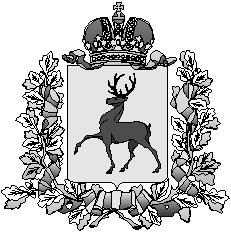 Администрация городского округа город ШахуньяНижегородской областиП О С Т А Н О В Л Е Н И Е